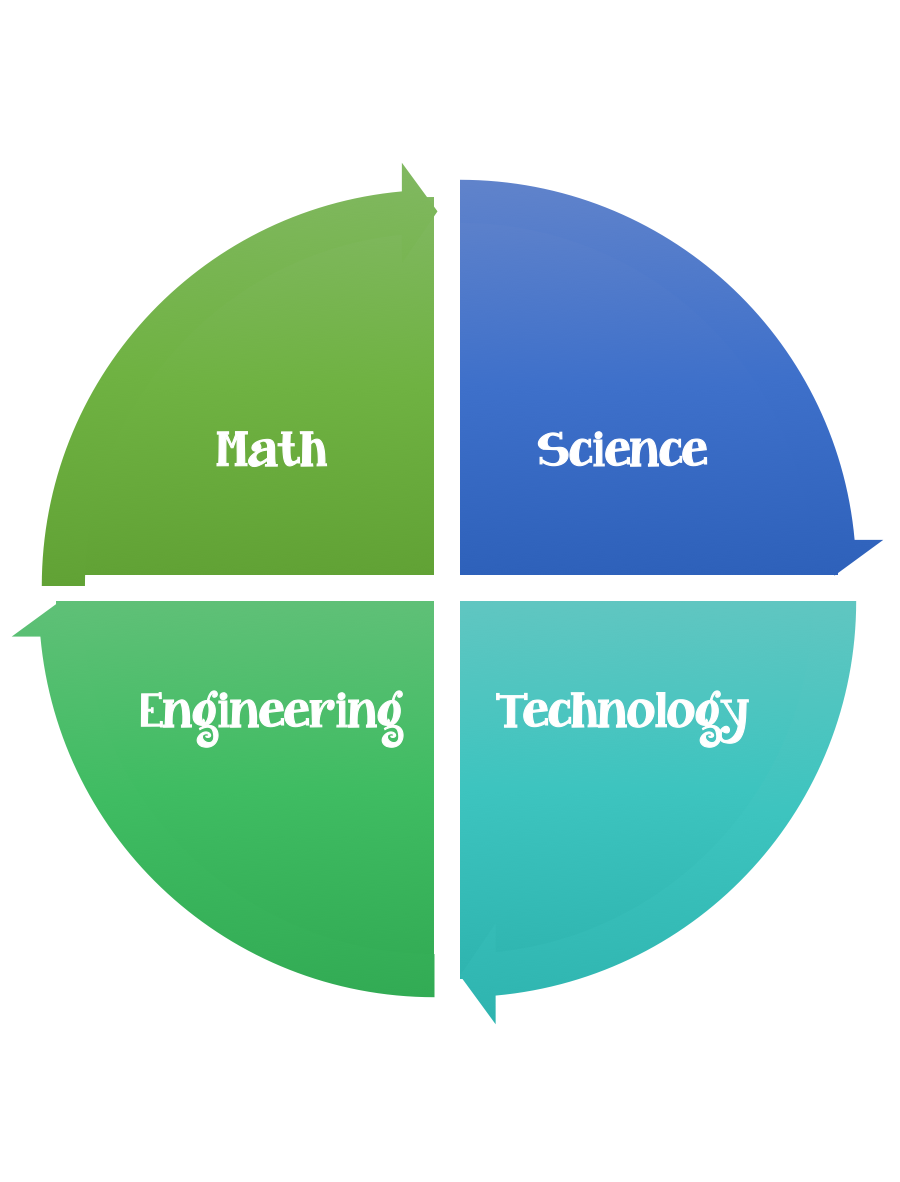                  Findley Oaks STEM Connect            2nd Grade Design BriefStandard:  Students should follow the Engineering Design Process.Background/Problem:  PowerpointClick on the link to download the PowerPointDesign Challenge:  Your challenge is to relay a “Top Secret Message” to the wonderful Princess Reagan who is trapped on the balcony of the EDP Tower.Criteria: Your contraption needs to:be able to deliver a message to the princess.  have a moving part.be as tall as possible.be free standing and portable.Constraints:All members of your team must participateYou can use some of are all of the materials.Materials: (per team or group) 2,3, or 4 (teacher discretion)10 pieces of paper10 paper clips10 rubber bands20 feet of string3 feet of masking tapeTools:RulersscissorsPaper/pencil for design planningMonthFebruaryChallengeOperation Top Secret MessageUnitPushes and Pulls